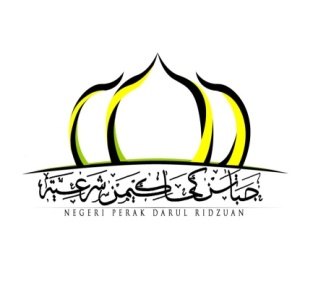 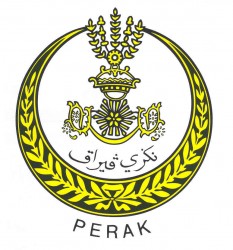 PANDUAN PENYEDIAAN PERNYATAAN TUNTUTAN BAGI PERMOHONAN PERINTAH SUPAYA SUAMI TINGGAL BERSAMA SEMULA  Dokumen ini adalah contoh penyediaan saman dan tuntutan. Pemohon perlu menaip semula dan menyediakannya mengikut contoh dan panduan yang telah disediakan.Dokumen hendaklah disediakan dalam saiz A4 ( POTRAIT ) dan dibuat dalam 4 salinanHendaklah menggunakan tulisan jenis Times News Roman bersaiz 12. Setiap baris hendaklah selang 1. 5 spacingSetiap perenggan hendaklah dinomborkan mengikut turutan.Penyataan tuntutan hendaklah disediakan secara ringkas, tepat dan  padat. Elakkan ayat secara bercerita dan berjela-jela.Bagi penyediaan affidavit, hendaklah diikrarkan dan ditandatangani dihadapan pendaftar/hakim.Sebarang pertanyaan bolehlah merujuk dan menghubungi Mahkamah Syariah yang berhampiran dengan anda.BORANG MS 2
ENAKMEN TATACARA MAL MAHKAMAH SYARIAH (PERAK) 2004
(Perenggan 8 (a))
SAMANDALAM MAHKAMAH ……………. SYARIAH DI …………………………. DALAM NEGERI PERAK DARUL RIDZUANKES MAL BIL : …………………………….ANTARA…………Nama………………								PLAINTIF NO. K/P: ..............................                          DENGAN…………Nama……...……. 								DEFENDAN NO. K/P: ………………….                                                                                         Kepada: ......................Nama Defenden ……………. K/P : ………………………..yang beralamat di ………………………………………(Alamat Defenden)……………………. …………………………………………..Anda dengan ini disaman supaya hadir sama ada sendiri atau melalui Peguam Syarie anda di hadapan Mahkamah ................................................ Syariah di .............................................................................................................................., Perak pada hari ..................... pada ..................... haribulan .................. / 20...... pukul .............. pagi, untuk menjawab suatu tuntutan terhadap anda oleh Plaintif yang dinamakan di atas, yang butir-butirnya ada dinyatakan dalam pernyataan tuntutan yang diendorskan di sini.            Ambil perhatian bahawa jika anda ingkar hadir di Mahkamah pada hari dan masa yang ditetapkan, Mahkamah boleh terus mendengar dan memutuskan kes tanpa kehadiran anda.          Dan ambil perhatian bahawa jika anda ingin membela diri terhadap tuntutan itu, anda hendaklah memfailkan di Mahkamah ini dan menyampaikan kepada Plaintif suatu pembelaan dalam borang yang ditetapkan sebelum tarikh yang disebut di atas atau hadir di Mahkamah pada tarikh itu.Bertarikh : ………. Haribulan ……….. 20…….					(Meterai)……………………………  Hakim / PendaftarDALAM MAHKAMAH …………… SYARIAH DI ………………………DALAM NEGERI PERAK DARUL RIDZUANKES MAL NO: ………………………………………….SEKSYEN 121 / PERINTAH SUPAYA SUAMI TINGGAL BERSAMA SEMULAANTARA…………Nama………………								PLAINTIF NO. K/P: ..............................                          DENGAN…………Nama……...……. 								DEFENDAN NO. K/P: ………………….                                                                                         PERNYATAAN TUNTUTAN1.	Plaintif adalah ………………(Nama Plaintif)……………….. NO. K/P: ............................ Merupakan ...(hubungan)… yang sah kepada Defendan dan beralamat ………(Alamat Plaintif)……………...Plaintif bekerja sebagai …….(pekerjaan)….. 	… Sesalinan Kad Pengenalan Plaintif dilampirkan dan ditandakan sebagai Lampiran "A".2.	Defendan adalah ……………(Nama Defenden)……………. NO. K/P: ………………… adalah ….(hubungan)….. yang sah kepada Plaintif dan beralamat di ………(Alamat Defenden)……... Defenden bekerja sebagai …(pekerjaan)…..3.	Plaintif telah bernikah dengan Defendan pada …(Tarikh Nikah)… di …(Tempat Nikah)…… mengikut bilangan banci Nikah No : …………… Sesalinan  Sijil Nikah dilampirkan dan ditandakan sebagai Lampiran “B”.4.	Selepas bernikah, Plaintif dan Defendan menetap di ………(Alamat Kelamin)…….. dan sekarang menetap di ………(Alamat Sekarang)………Pada…(Tarikh)…. jam…(Masa)… …(pagi/petang/malam)… Def telah ……(cerita apa yang berlaku secara ringkas)……Plaintif perlukan Defendan untuk tinggal bersama Plaintif semula dengan alasan berikut :……………………….. (Nyatakan Alasan)……………………….. (Nyatakan Alasan)……………………….. (Nyatakan Alasan)Oleh yang demikian Plaintif dengan rendah diri memohon kepada Mahkamah yang  mulia ini seperti berikut:Memerintah defenden bernama ...(Nama Defenden)… No K/P : …………….. untuk tinggal dengan Plaintif semula mengikut Seksyen 121 Enakmen Keluarga Islam Perak 2004;Kos tindakan ini; danLain-lain relief yang suaimanfaat oleh Mahkamah.Bertarikh pada…….haribulan…………………20……………………………PlaintifPERNYATAAN TUNTUTAN ini difailkan oleh Plaintif yang alamat untuk penyampaiannya di No……(Alamat Plaintif)……..SENARAI SEMAK PERINTAH SUPAYA SUAMI TINGGAL BERSAMA SEMULADOKUMEN YANG DIPERLUKANSENARAI SEMAK PERINTAH SUPAYA SUAMI TINGGAL BERSAMA SEMULADOKUMEN YANG DIPERLUKANSENARAI SEMAK PERINTAH SUPAYA SUAMI TINGGAL BERSAMA SEMULADOKUMEN YANG DIPERLUKANBILSALINAN DOKUMEN 1)4SAMAN & PENYATAAN TUNTUTAN2)4SALINAN KAD PENGENALAN3)4SALINAN SURAT PENGESAHAN PERMASTAUTINAN/ KETUA KAMPUNG /MAJIKAN  BAGI PIHAK-PIHAK YANG MEMPUNYAI KAD PENGENALAN YANG BERALAMAT SELAIN DARI NEGERI PERAK DAN SIJIL NIKAH YANG DIKELUARKAN OLEH NEGERI SELAIN PERAK4)4SALINAN SURAT NIKAH / CERAI / RUJUK5)4SALINAN SIJIL KELAHIRAN BAGI SETIAP  ANAK6)2SALINAN INTERLOKUTORI BAGI PERMOHONAN YANG BERKAITAN7)4SALINAN APA-APA DOKUMEN YANG BERKAITAN DENGAN  HARTA YANG DITUNTUT8)4SALINAN SLIP GAJI 3 BULAN TERAKHIR/CUKAI PENDAPATAN9)4SALINAN PERINTAH TERDAHULU/ BERKAITAN10)4SALINAN LAIN -LAIN DOKUMEN SOKONGAN YANG BERKAITANSILA BAWA DOKUMEN ASAL SEMASA HARI SEBUTAN DAN PERBICARAANBAYARAN :………………………..